http://pomorze.naszemiasto.pl/artykul/1697375,radni-osiedli-i-dzielnic-w-gdansku-apeluja-chca-tablic-na,id,t.html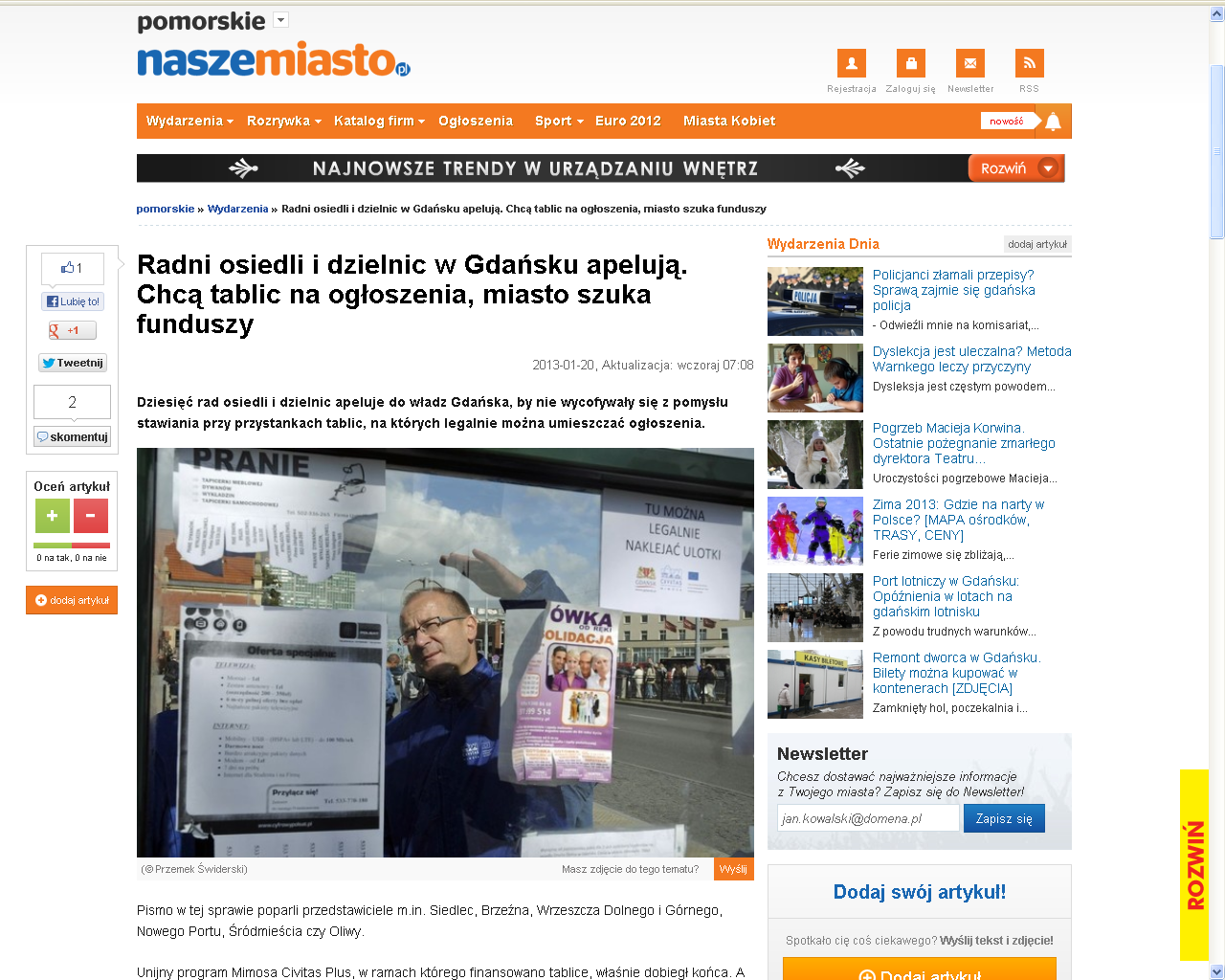 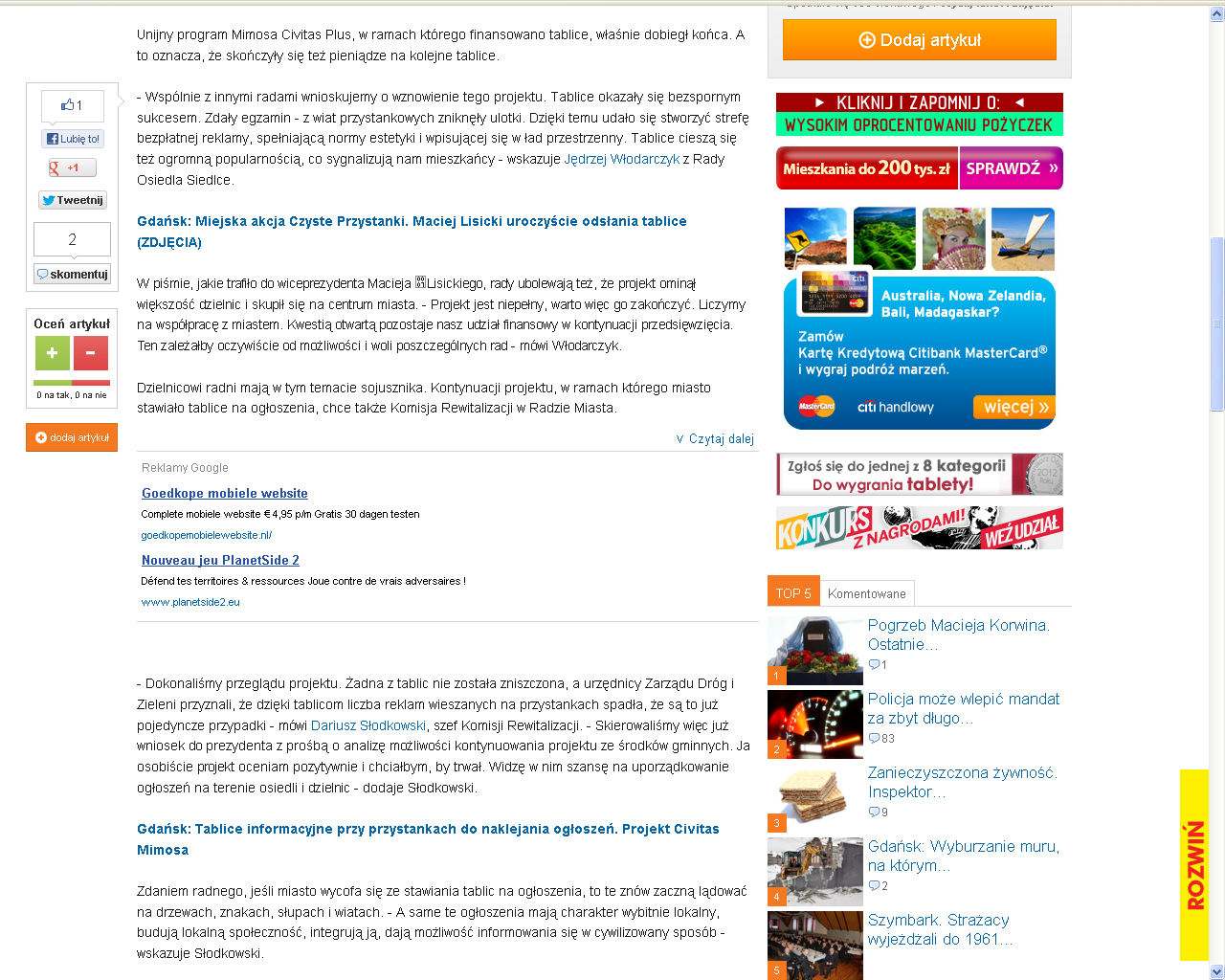 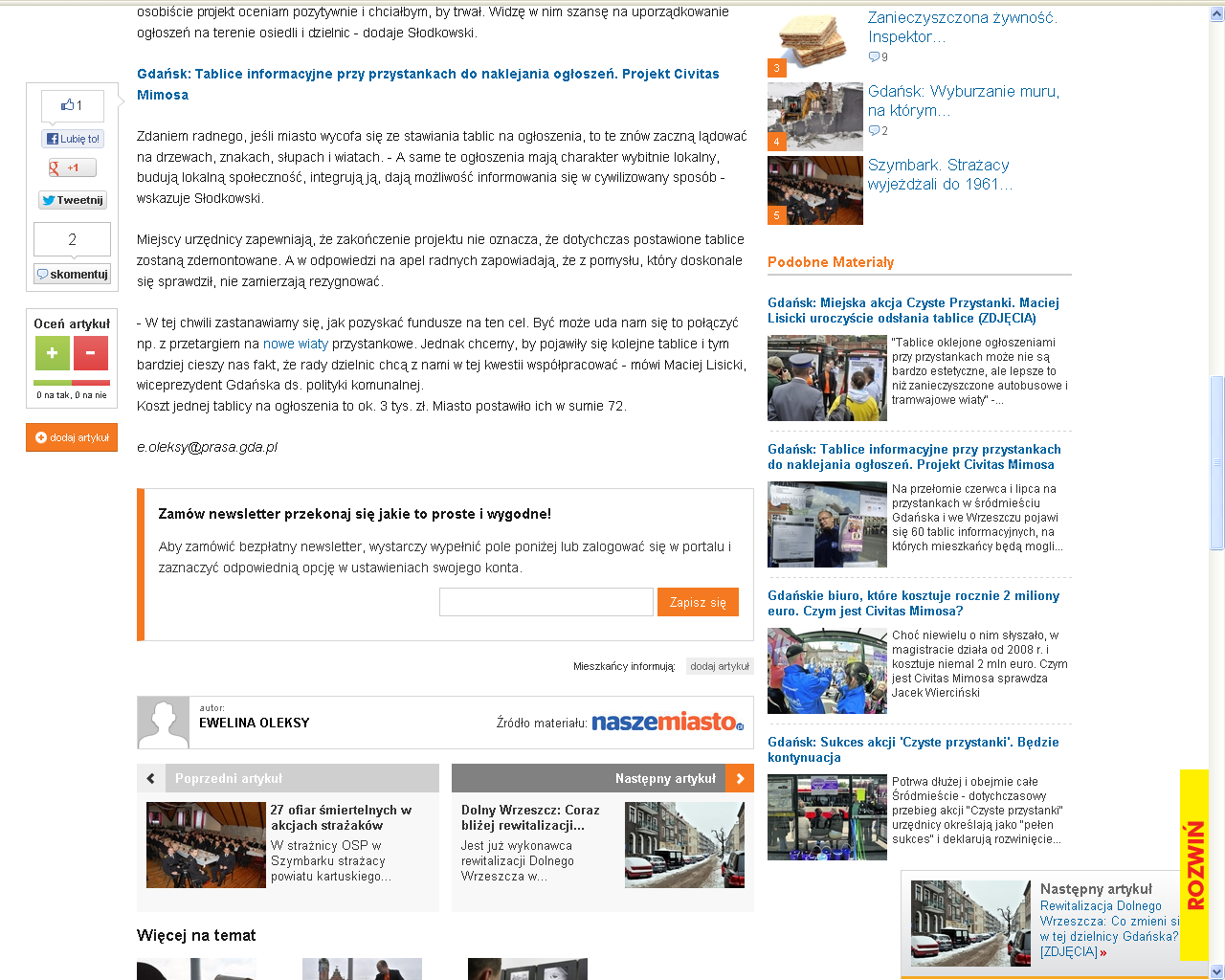 